Приложение 2Пути движения транспортных средств и обучающихся (воспитанников)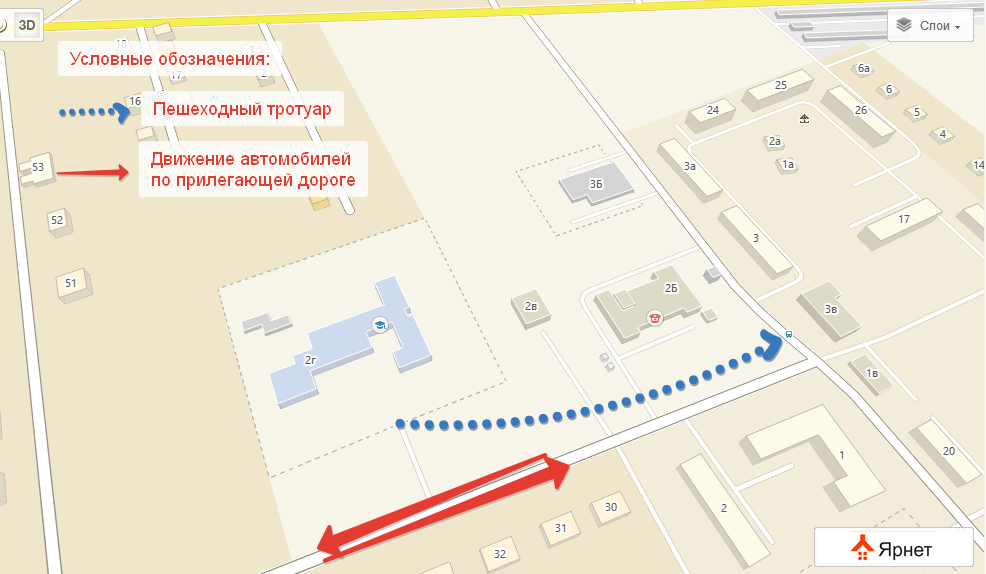 